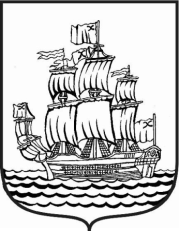 МУНИЦИПАЛЬНОЕ ОБРАЗОВАНИЕМУНИЦИПАЛЬНЫЙ ОКРУГ АДМИРАЛТЕЙСКИЙ ОКРУГМЕСТНАЯ АДМИНИСТРАЦИЯ	Содержание: «Об утверждении Порядка размещения на официальном сайте МО Адмиралтейский округ сведений о доходах, о расходах, об имуществе и обязательствах имущественного характера должностных лиц местного самоуправления МО Адмиралтейский округ» В соответствии с положениями Федерального закона «О противодействии коррупции» местная Администрация муниципального образования муниципальный округ Адмиралтейский округ постановляет:Утвердить Порядок размещения на официальном сайте МО Адмиралтейский округ сведений о доходах, о расходах, об имуществе и обязательствах имущественного характера должностных лиц местного самоуправления МО Адмиралтейский округ согласно Приложению к настоящему Постановлению;Признать утратившим силу Постановление местной Администрации МО Адмиралтейский округ от 17.07.2013 № 72;Настоящее Постановление вступает в силу со дня его официального опубликования (обнародования).Контроль за исполнением настоящего Постановления возложить на Главу местной Администрации МО Адмиралтейский округГлава местной АдминистрацииМО Адмиралтейский округ                                                                                 Н.В. Крылов								Приложение к Постановлению								местной Администрации								МО Адмиралтейский округ								от 03 мая 2017 года № 03.05-1ПОРЯДОК размещения на официальном сайте МО Адмиралтейский округ сведений о доходах, о расходах, об имуществе и обязательствах имущественного характера должностных лиц местного самоуправления МО Адмиралтейский округ1. На официальном сайте МО Адмиралтейский округ размещаются и средствам массовой информации предоставляются для опубликования следующие сведения о доходах, о расходах, об имуществе и обязательствах имущественного характера лиц, замещающих должности, замещение которых влечет обязанность предоставлять такие сведения в отношении себя, супруги (супруга) и несовершеннолетних детей:а) перечень объектов недвижимого имущества, принадлежащих лицу, замещающему должность, его супруге (супругу) и несовершеннолетним детям на праве собственности или находящихся в их пользовании, с указанием вида, площади и страны расположения каждого из таких объектов;б) перечень транспортных средств с указанием вида и марки, принадлежащих на праве собственности лицу, замещающему должность, его супруге (супругу) и несовершеннолетним детям;в) декларированный годовой доход лица, замещающего должность, его супруги (супруга) и несовершеннолетних детей;г) сведения об источниках получения средств, за счет которых совершены сделки по приобретению земельного участка, иного объекта недвижимого имущества, транспортного средства, ценных бумаг, долей участия, паев в уставных (складочных) капиталах организаций, если общая сумма таких сделок превышает общий доход лица, замещающего должность, и его супруги (супруга) за три последних года, предшествующих отчетному периоду.2. В размещаемых на официальном сайте муниципального образования и предоставляемых средствам массовой информации для опубликования сведениях о доходах, о расходах, об имуществе и обязательствах имущественного характера запрещается указывать:а) персональные данные супруги (супруга), детей и иных членов семьи лица, замещающего должность;б) данные, позволяющие определить место жительства, почтовый адрес, телефон и иные индивидуальные средства коммуникации лица, замещающего должность, его супруги (супруга), детей и иных членов семьи;в) данные, позволяющие определить местонахождение объектов недвижимого имущества, принадлежащих лицу, замещающему должность, его супруге (супругу), детям, иным членам семьи на праве собственности или находящихся в их пользовании;г) информацию, отнесенную к государственной тайне или являющуюся конфиденциальной.3. Сведения о доходах, о расходах, об имуществе и обязательствах имущественного характера, указанные в пункте 1 настоящего Порядка, размещаются на официальном сайте МО Адмиралтейский округ по адресу www.admiralokrug.ru Главой местной Администрации МО Адмиралтейский округ либо иным лицом по его распоряжению в срок до 31 мая года, следующего за отчетным.4. Глава местной Администрации МО Адмиралтейский округ либо иное лицо по его распоряжению:а) в течение трех рабочих дней со дня поступления запроса от средства массовой информации сообщают о нем лицу, замещающему должность, в отношении которого поступил запрос;б) в течение семи рабочих дней со дня поступления запроса от средства массовой информации обеспечивают предоставление ему сведений, указанных в пункте 1 настоящего порядка, в том случае, если запрашиваемые сведения отсутствуют на официальном сайте.ПОСТАНОВЛЕНИЕ № 03.05-1Санкт-Петербург                                                                                 от «03» мая 2017 года